Feuille d’Auteuil n°20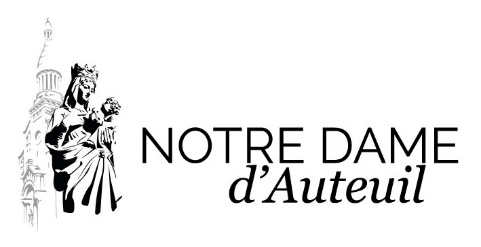 Dimanche de la Divine Miséricorde - B                                  	Dimanche 11 avril 2021« CELUI QUI REND TÉMOIGNAGE, C’EST L’ESPRIT (1 JEAN 5, 6)DIMANCHE DE SAINT THOMAS« Recevez l’Esprit Saint ! » C’est un commandement que les Apôtres reçoivent dans l’humilité de leur vie. « Tout homme à qui vous remettrez ses péchés, ils lui seront remis. Tout homme à qui vous maintiendrez ses péchés, ils lui seront maintenus. » Et quand Jésus souffle sur ses disciples, au soir du premier jour de la semaine, c’est l’humanité qui se trouve créée à nouveau en histoire d’alliance avec son créateur. Premier jour de la création nouvelle où dans la foi, tout apparait lié, illuminé de l’intérieur. Quel est cet Esprit ? C’est l’Esprit de paix. Esprit livré à la croix : « Il remit l’esprit. » (Jean 19) Esprit à recevoir après la mort de Jésus, alors que les disciples avaient verrouillé les portes du lieu où ils étaient. Esprit de paix qui donne à Matthieu la mémoire et le pardon de sa trahison à la vue des plaies de son Seigneur. C’est l’Esprit de force qui donne aux Apôtres de porter témoignage « avec une grande force » de la résurrection du Seigneur. C’est l’Esprit d’unité qui donne à la multitude des croyants « un seul cœur et une seule âme. » Don de Église où s’enfante visiblement l’humanité nouvelle à Auteuil, à Lourdes… en tout lieu de communion à Jésus.C’est l’esprit de Jésus. Ce qui nous est demandé par Jésus, c’est de le recevoir. Et on le reçoit dans la foi, là où il est donné, là où Jésus demeure et se donne à voir, entendre et toucher, dans toute la vie sacramentelle de l’Église, éminemment dans l’Eucharistie et la prière fidèle du Fils, le Notre Père prié par, avec et en Jésus le Fils unique, toujours exaucé par son Père. Puisse l’Esprit du Dieu vivant se joindre à notre esprit pour nous émerveiller avec Thomas à la vue du corps ressuscité du Crucifié : « Mon Seigneur et mon Dieu ! »Père Olivier Teilhard de ChardinChant d’entrée : Chrétiens, chantons  Rite de l’aspersion : J’ai vu l’eau viveDu livre des Actes des Apôtres (4, 32-35) La multitude de ceux qui étaient devenus croyants avait un seul cœur et une seule âme ; et personne ne disait que ses biens lui appartenaient en propre, mais ils avaient tout en commun. C’est avec une grande puissance que les Apôtres rendaient témoignage de la résurrection du Seigneur Jésus, et une grâce abondante reposait sur eux tous. Aucun d’entre eux n’était dans l’indigence, car tous ceux qui étaient propriétaires de domaines ou de maisons les vendaient, et ils apportaient le montant de la vente pour le déposer aux pieds des Apôtres ; puis on le distribuait en fonction des besoins de chacun.Psaume 117 (118)De la première lettre de saint Jean (5, 1-6) Bien-aimés, celui qui croit que Jésus est le Christ, celui-là est né de Dieu ; celui qui aime le Père qui a engendré aime aussi le Fils qui est né de lui. Voici comment nous reconnaissons que nous aimons les enfants de Dieu : lorsque nous aimons Dieu et que nous accomplissons ses commandements. Car tel est l’amour de Dieu : garder ses commandements ; et ses commandements ne sont pas un fardeau, puisque tout être qui est né de Dieu est vainqueur du monde. Or la victoire remportée sur le monde, c’est notre foi. Qui donc est vainqueur du monde ? N’est-ce pas celui qui croit que Jésus est le Fils de Dieu ? C’est lui, Jésus Christ, qui est venu par l’eau et par le sang : non pas seulement avec l’eau, mais avec l’eau et avec le sang. Et celui qui rend témoignage, c’est l’Esprit, car l’Esprit est la vérité.Alléluia. Alléluia. Thomas, parce que tu m’as vu, tu crois, dit le Seigneur. Heureux ceux qui croient sans avoir vu ! Alléluia. Évangile de Jésus Christ selon saint Jean (20, 19-31) C’était après la mort de Jésus. Le soir venu, en ce premier jour de la semaine, alors que les portes du lieu où se trouvaient les disciples étaient verrouillées par crainte des Juifs, Jésus vint, et il était là au milieu d’eux. Il leur dit : « La paix soit avec vous ! » Après cette parole, il leur montra ses mains et son côté. Les disciples furent remplis de joie en voyant le Seigneur. Jésus leur dit de nouveau : « La paix soit avec vous ! De même que le Père m’a envoyé, moi aussi, je vous envoie. » Ayant ainsi parlé, il souffla sur eux et il leur dit : « Recevez l’Esprit Saint. À qui vous remettrez ses péchés, ils seront remis ; à qui vous maintiendrez ses péchés, ils seront maintenus. » Or, l’un des Douze, Thomas, appelé Didyme (c’est-à-dire Jumeau), n’était pas avec eux quand Jésus était venu. Les autres disciples lui disaient : « Nous avons vu le Seigneur ! » Mais il leur déclara : « Si je ne vois pas dans ses mains la marque des clous, si je ne mets pas mon doigt dans la marque des clous, si je ne mets pas la main dans son côté, non, je ne croirai pas ! » Huit jours plus tard, les disciples se trouvaient de nouveau dans la maison, et Thomas était avec eux. Jésus vient, alors que les portes étaient verrouillées, et il était là au milieu d’eux. Il dit : « La paix soit avec vous ! » Puis il dit à Thomas : « Avance ton doigt ici, et vois mes mains ; avance ta main, et mets-la dans mon côté : cesse d’être incrédule, sois croyant. » Alors Thomas lui dit : « Mon Seigneur et mon Dieu ! » Jésus lui dit : « Parce que tu m’as vu, tu crois. Heureux ceux qui croient sans avoir vu. » Il y a encore beaucoup d’autres signes que Jésus a faits en présence des disciples et qui ne sont pas écrits dans ce livre. Mais ceux-là ont été écrits pour que vous croyiez que Jésus est le Christ, le Fils de Dieu, et pour qu’en croyant, vous ayez la vie en son nom.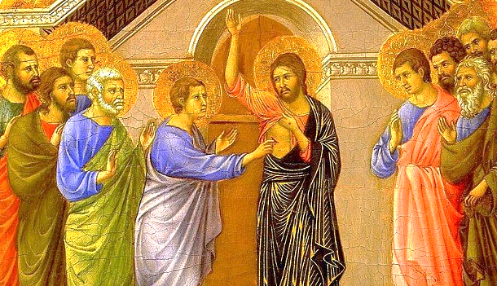 Prière universelle : Écoute nos prières, ô Christ ressuscité. Chant de communion : Nous formons un même corpsAntienne mariale : Je vous salue Marie ou Regina CaeliPièces d’orgue interprétées par Frédéric Blanc, organiste titulaireEntrée : Choral : Christ gisait dans les liens de la mort, il est ressuscité, Alléluia. J. S. BachOffertoire : improvisé, F. BlancCommunion : Prière à Notre Dame, L. BoellmannSortie : Allegro du concerto en la mineur, A. Vivaldi (transcr.JS.Bach)CARNET FAMILIAL, INTENTIONS DE PRIÈRE et dÉveloppement de la priÈre paroissiale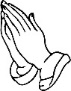 ►Ce dimanche 11 avril, dimanche de la Miséricorde Divine : À la messe, les Actes des Apôtres nous livreront le témoignage des 1ères communautés chrétiennes « La multitude de ceux qui étaient devenus croyants avait un seul cœur et une seule âme. » (Ac 4, 32-35)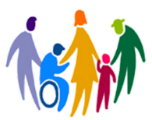  À 15h : rdv au zoom intergénérationnel ! « Tous, jeunes gens et jeunes filles, vieillards comme les enfants ... » nous partagerons nous aussi un temps de parole autour de nos joies et peines, comme le firent les 1ers chrétiens. (Psaume 148 (149)) → Pour vous connecter https://zoom.us/join  -   ID de réunion : 923 0595 1084        Code secret : 917346    ►Restons en communion de prière avec les malades et ceux qui les soignent, confions-les à Notre Dame de Lourdes, conduisons-les au Seigneur, inscrivons-les au livre placé désormais au pied de l’autel de la chapelle Sainte Bernadette.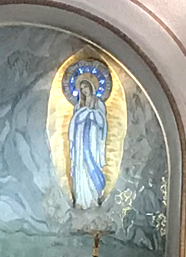 À partir de ce dimanche 11 AVRIL,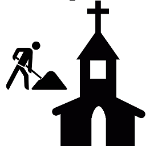 INSTALLATION DURABLE À SAINTE BERNADETTE, 4 RUE D’AUTEUIL !►Depuis le 6 avril, l’église a fermé ses portes pour les travaux de rénovation du chœur et de la nef. Le chantier se déroulera en deux phases jusqu’à Noël 2022. ►Nous vivons ce passage à la chapelle Sainte Bernadette comme un pèlerinage ! Nous nous adaptons à ces circonstances nouvelles pour la vie chrétienne, la prière et la vie fraternelle. Merci à l’équipe paroissiale d’avoir préparé ce passage vers la chapelle qui devient le centre de la vie de notre communauté. Merci aux sacristains et aux équipes d’accueil pour leur agilité et créativité, aux « grattons-laveurs d’Auteuil » pour le grand ménage du 9 avril. Rampes et boucle magnétique sont en cours d’installation.►Dès ce dimanche les communautés portugaise et philippine célèbrent ailleurs, respectivement à la salle Chasseloup et à Sainte Jeanne de Chantal : nous les remercions de s’être organisées elles-aussi pour ces longs mois de travaux.►Histoire de la chapelle Sainte Bernadette : « Entre la construction de l’église NDA et la seconde guerre mondiale, la population du quartier a presque sextuplé. C’est pourquoi la paroisse charge l’architecte Paul Hulot d’édifier un second lieu de culte. Il sort de terre en 18 mois – de 1936 à 1937 - sur une parcelle enclavée entre deux immeubles haussmanniens en contrebas et en retrait de la rue d’Auteuil. Il est dédié à Bernadette Soubirous qui a été canonisée en 1933 par le Pape Pie XI. » (Extrait du dépliant édité par Art, Culture et foi, 2020, disponible sur les présentoirs)►Vendredi 16 avril, l’Église fêtera sainte Bernadette Soubirous, entrée au Ciel le 16 avril 1879 !►Vénération des reliques de sainte Bernadette le mardi 20 avril : Puisque nous ne pouvons aller à Lourdes cette année, c’est un peu Lourdes qui vient à nous. À l’intercession de sainte Bernadette, demandons au Seigneur la grâce de la simplicité du cœur et l’amour de l’eucharistie, implorons pour notre quartier les grâces habituellement données à Lourdes. Continuons de lui confier les malades de notre communauté. HORAIRES DES MESSES ET D’ACCUEIL DES PRÊTRES PENDANT LES VACANCES SCOLAIRES DU 12 AU 25/4 inclus►À partir du mardi 13 avril pas de laudes, reprise le mardi 27 avril à 9h à la chapelle Ste Bernadette.►Messes en semaine à Ste Bernadette : Lundi, messe à 18h. Du mardi au vendredi, messes à 9h30 et 18h.►Messes dominicales à Ste Bernadette :  Samedi à 16h et 17h30.                                                                                   Dimanche à 9h, 10h30, 12h, 16h et 17h30.     Messe complémentaire à la crypte ce dimanche à 10h45 (la crypte est fermée en dehors de cette messe)►L’accueil paroissial reste ouvert au 1 rue Corot et vous accueille du lundi au vendredi de 9h à 12h et de 14h à 17h30 et le samedi de 9h30 à 12h. La crypte en revanche est fermée. ►L’accueil des prêtres reste encore pour le temps des vacances au 1 rue Corot avant de déménager lui aussi au 4 rue d’Auteuil : du mardi au vendredi de 17h à 17h45, samedi de 11h à 12h.L’ORGUE DE L’ÉGLISE ENTRE EN SOMMEIL… NOTRE ORGANISTE JOUERA CELUI DE STE BERNADETTE ►Avant de quitter l’orgue Cavaillé-Coll de l’église, notre organiste titulaire, Frédéric Blanc, a enregistré un CD : « Transcriptions symphoniques. » Véritable signature de l’orgue pendant la durée des travaux de rénovation, ce CD est diffusé par souscription à la paroisse au prix indicatif de 10 euros… Il propose un programme riche et varié, mettant en valeur toute la palette sonore du grand orgue de Notre-Dame d’Auteuil. Bulletin de commande sur les tables.  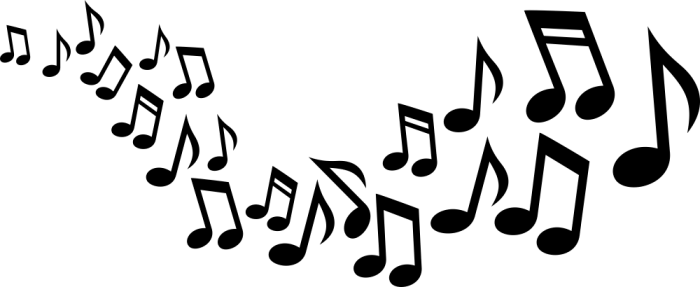 ►Bien évidemment Frédéric Blanc continue sa mission auprès de la paroisse : il jouera l’orgue de la chapelle Sainte Bernadette, certes moins beau que celui de l’église, mais bien adapté à la liturgie.DU NOUVEAU POUR LES PÉLERINAGES DES PÈRES, DES FEMMES ET DES MÈRES DE FAMILLE…►Samedi 29 mai : pèlerinage au féminin dans Paris pour toutes les femmes de N.-D. des Victoires à Montmartre sur le thème : « Pauline Jaricot, donne-nous ton génie missionnaire ! » Départ d’Auteuil à 11h en métro pour ND des Victoires et messe à Montmartre à 17h30 pour clôturer cette journée. Contact : paroisse@notredamedauteuil.fr►Du 11 au 13 juin : pèlerinage des mères de famille à Cotignac (Provence) : "Je suis Joseph, soulève cette pierre et tu boiras !" Contact : meresdefamilleauteuil@gmail.com ou Valentine Lanternier : 07 61 66 43 68►Du 24 au 27 juin : pèlerinage des pères de famille à Vézelay : "Je suis Joseph, soulève cette pierre et tu boiras !" Contact : peresdefamille@notredamedauteuil.fr ou Bertrand Hardy : 06 61 62 93 69.Réunion d’information le 11 mai à 20h30.CAMPS D’ÉTÉ PROPOSÉS PAR LE PATRONAGE CARLO ACUTIS POUR LES ENFANTS DE 6 À 10 ANS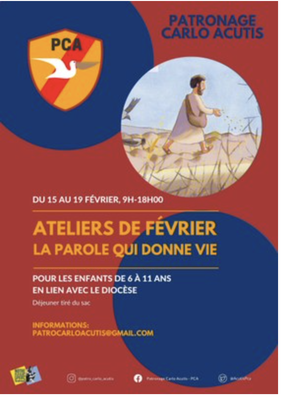 Autour du message de Carlo Acutis : « Notre objectif doit être l’infini, et non pas le fini », deux camps sont proposés au Château de Méry (77) : du 6 au 9/07, camp Pélican pour les enfants de 6 et 7 ans ; du 10 au 15/07, Camp Carlo Acutis pour les 8/10 ans. Si les camps avec hébergement n’étaient pas autorisés, des ateliers seraient proposés au 16 rue d’Auteuil.  Infos : patrocarloacutis@gmail.comCOROT ENTRAIDE D’AUTEUIL : MIEUX NOUS CONNAÎTRE POUR NOUS AIDER À AGIR !►Service Emplois de proximité : Pensez à transmettre vos offres d'emploi de proximité à l’association : ménage, garde d'enfants, sortie d'école, aide aux personnes âgées ou handicapées.Par mail : familles@corot-entraide.org ou téléphone : au 01 45 24 54 46►Des exemplaires de la « Lettre de Corot » sont à votre disposition dans l’église. Elle vous permet de connaître les actions menées par l’Association, ses projets en 2021 et les possibilités d’aides à apporter. Ils restent à votre disposition si vous souhaitez mieux connaître les actions de l’Association ou les possibilités d’engagement. Plus d’infos sur www.corot-entraide.org - Tél. : 01 45 24 54 46 / contact@corot-entraide.org Emportez cette feuille chez vous et n’hÉsitez pas À LA DIFFUSER AUTOUR DE VOus.TOUTES CES INFORMATIONS ET PLUS ENCORE SUR LE SITE DE LA PAROISSE : notredamedauteuil.frNotre-Dame d’Auteuil – 4 rue Corot 75016 PARIS – Tél : 01.53.92.26.261 - Chrétiens, chantons le Dieu vainqueur,Fêtons la Pâque du Seigneur,Acclamons-le d'un même cœur :   Alléluia !      Refrain :  Alléluia, alléluia, alléluia !2 - De son tombeau, Jésus surgit.Il nous délivre de la nuit,Et dans nos cœurs, le jour a luit. Alléluia ! 3 - Nouveau Moïse ouvrant les eaux,Il sort vainqueur de son tombeau :Il est Seigneur des temps nouveaux. Alléluia ! 4 - L’Agneau pascal est immolé ;Il est vivant, ressuscité,Splendeur du monde racheté. Alléluia !5 - Le cœur de Dieu est révélé,Le cœur de l'homme est délivré,Ce jour, le monde est rénové. Alléluia ! 6 - Ô jour de joie, de vrai bonheur !Ô Pâque sainte du Seigneur,Par toi nous sommes tous vainqueurs. Alléluia !1. J’ai vu l’eau vive jaillissant du cœur du Christ, Alléluia, (Tous) Alléluia,tous ceux que lave cette eau seront sauvés, ils chanteront : Alléluia.  (Tous) Alléluia, Alléluia.2. J’ai vu la source devenir un fleuve immense, Alléluia, (Tous) Alléluia,les fils de Dieu rassemblés chantaient leur joie d’être sauvés, Alléluia, (Tous) Alléluia, Alléluia.3. J’ai vu le temple désormais s’ouvrir à tous, Alléluia, (Tous) Alléluia,le Christ revient victorieux montrant la plaie de son côté, Alléluia. (Tous) Alléluia, Alléluia.4. J’ai vu le Verbe nous donner la paix de Dieu, Alléluia, (Tous) Alléluia,tous ceux qui croient en son nom seront sauvés et chanteront : Alléluia. (Tous) Alléluia, Alléluia.R/ Rendez grâce au Seigneur : Il est bon ! Éternel est son amour !
R/ Rendez grâce au Seigneur : Il est bon ! Éternel est son amour !
1. Oui, que le dise Israël :
Éternel est son amour !
Que le dise la maison d’Aaron :
Éternel est son amour !
Qu’ils le disent, ceux qui craignent le Seigneur :
Éternel est son amour !2. Le bras du Seigneur se lève,
le bras du Seigneur est fort !
Non, je ne mourrai pas, je vivrai
pour annoncer les actions du Seigneur.
Il m’a frappé, le Seigneur, il m’a frappé,
mais sans me livrer à la mort.3. La pierre qu’ont rejetée les bâtisseurs
est devenue la pierre d’angle :
c’est là l’œuvre du Seigneur,
la merveille devant nos yeux.
Voici le jour que fit le Seigneur,
qu’il soit pour nous jour de fête et de joie !3. La pierre qu’ont rejetée les bâtisseurs
est devenue la pierre d’angle :
c’est là l’œuvre du Seigneur,
la merveille devant nos yeux.
Voici le jour que fit le Seigneur,
qu’il soit pour nous jour de fête et de joie !R/ Nous formons un même corps,Nous qui avons part au même pain,Et Jésus Christ est la tête de ce corps :L’Église du Seigneur.R/ Nous formons un même corps,Nous qui avons part au même pain,Et Jésus Christ est la tête de ce corps :L’Église du Seigneur.1. Je suis le pain vivant descendu du ciel.Qui mange de ce pain vivra pour toujours,Et ce pain que je vous donne, c’est ma chairLivrée pour la vie du monde.3. A la fin du repas, Jésus prit la coupe en disant :« Voici la coupe de la Nouvelle Alliance.Faites ceci en mémoire de moi. »Ainsi vous annoncez la mort du Seigneur jusqu’à son retour.2. La nuit où il fut livré, le Seigneur prit du pain.Il rendit grâce et le rompit en disant :« Ceci est mon corps livré pour vous.Faites ceci en mémoire de moi. »4. Le corps est un, mais il y a plusieurs membres,Qui malgré leur nombre ne font qu’un seul corps.Nous avons été baptisés dans un seul EspritPour être un seul corps abreuvé au même Esprit.BaptêmesNous nous réjouissons pour le baptême de Augustin Rousseau ce samedi ainsi que pour les rites complémentaires au baptême de Côme de Bentzmann ce dimanche.NéophytesNous sommes en communion ce dimanche matin avec notre Archevêques et les néophytes adultes de notre communauté qui se retrouvent à St Sulpice.Obsèques :Il n’y a pas eu d’obsèques cette semaine à Auteuil, du fait du lancement de nos travaux.